報道関係各位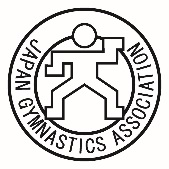 第６回全日本年齢別トランポリン競技選手権大会第34回世界トランポリン競技選手権大会 日本代表第一次選考会第27回世界年齢別トランポリン競技会　日本代表第一次選考会2019年5月10日（金）～5月11日（日） ＠ヤマト市民体育館前橋　 本大会の開催にあたり、報道関係の皆様に円滑な取材活動をしていただくため、本取材要項にご理解ご協力下さいますようお願い申し上げます。◇　取材に関しては、あくまでもスポーツ報道を対象としております。スポーツ報道以外の目的での取材（商業目的や写真等の無断での2次利用）は原則としてお断りしております。◇　所属媒体にかかわらず、事前申請が必要です。本要項に添付された取材申請書を協会事務局までFaxにて     お送りください。　　　　・申請書送付の締め切りは、5月9日（木）15:00＜必着＞です。締切日以降の申請や試合当日会場での申請は、お受けできません。◇　会場内での記者控室、インタビュー、撮影場所、スケジュール等、取材方法ならびに諸注意につきましては、当日     　　報道受付にてお配りいたします。ご記入いただいた個人情報につきましては、本大会取材申請業務のみに使用させていただきます。大会スケジュール（予定）　　 ※上記予定（時間・会見出席選手等）は変更することもございます。ご承知おきください。2019年5月27日公益財団法人 日本体操協会2019年 　　　月　　 　　日日本体操協会事務局 行 （Fax：03-3481-2344）           締切：2019年5月9日（木） 15:00必着取材申請書＊その他の媒体・フリーランスの方は、下欄にもご記入ください。※取材申請者の枠が足りない場合は、この用紙をコピーしてお使いください。※本会報道関係者の撮影規則に従い、また、主催・主管団体の指示に従がうことを約束し、申請いたします。　　　　　　　　　　　　　　　　　　　　　　　　　　　　　　　　　　　　　　　　　　　　　　　　　　　　　　申請者署名※会場には、無線・有線LAN設置がございません。※貴重品、機材は自己責任で管理してください。※アリーナ内は、土足厳禁ですので、中靴をご用意ください。その際はヒールの無いものをご用意ください。お問い合わせ先：公益財団法人日本体操協会　　事務局　　E-Mail　　tamagawa@jpn-gym.or.jp日程報道受付内容5月10日(金)16:00～開始式　　　　　　17:00~17:305月11日(土)9:30～年齢別11－16才　　9:45～16:00表彰式　　　　　　　　　16:30~17:00※表彰式終了後、伊藤正樹選手引退セレモニー　5月12日(日)09:00～年齢別17－21　　　　9:45~12:00　　　　　　　【予選】　オープン　　　　12:45~16:30　　　　【決勝】　オープン　  　 17:15～17:45　　　　　　　　　　　　　　　　　　　　表彰式　　　　　　　　　　18:15～　　　　※世界選手権代表選手及び優勝者囲み会見大会名第６回全日本トランポリン競技年齢別選手権大会第34回世界トランポリン競技選手権大会 日本代表第一次選考会第27回世界年齢別トランポリン競技大会　日本代表第一次選考会TEL会社名FAX申請者所属部署/媒体名住所〒E-mail掲載・放送　　予定日　　　　　　　　年　　　　　 月 　　　　　日　　　（　　　　号　　・　　発売　　・　　放送）＊号・発売・放送のいずれかに○印をお付けください　　　　　　　　年　　　　　 月 　　　　　日　　　（　　　　号　　・　　発売　　・　　放送）＊号・発売・放送のいずれかに○印をお付けください　　　　　　　　年　　　　　 月 　　　　　日　　　（　　　　号　　・　　発売　　・　　放送）＊号・発売・放送のいずれかに○印をお付けください出版社名編集部担当者名㊞掲載媒体名編集担当連絡先 Tel　　　　　　　     　　   Fax掲載媒体名掲載予定日取　材　者　氏　名 （注：判読できるようご記入ください）所属部署（新聞・テレビ等）媒体名（雑誌社等）所属・希望カテゴリー（カテゴリーを○で囲ってください）所属・希望カテゴリー（カテゴリーを○で囲ってください）所属・希望カテゴリー（カテゴリーを○で囲ってください）取材希望日（○をお付けください）取材希望日（○をお付けください）取材希望日（○をお付けください）取　材　者　氏　名 （注：判読できるようご記入ください）所属部署（新聞・テレビ等）媒体名（雑誌社等）所属・希望カテゴリー（カテゴリーを○で囲ってください）所属・希望カテゴリー（カテゴリーを○で囲ってください）所属・希望カテゴリー（カテゴリーを○で囲ってください）5/105/115/12記者・TVラジオ関係フォトグラファーＥＮＧスタッフ記者・TVラジオ関係フォトグラファーＥＮＧスタッフ記者・TVラジオ関係フォトグラファーＥＮＧスタッフ記者・TVラジオ関係フォトグラファーＥＮＧスタッフ記者・TVラジオ関係フォトグラファーＥＮＧスタッフ記者・TVラジオ関係フォトグラファーＥＮＧスタッフ